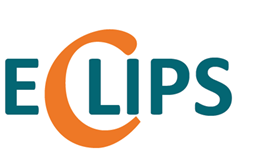 WHO WE ARE:ECLIPS Teachers are a collaborative team of specialist language teachers working with speech & language therapists and schools to support students who have severe or specific speech or language difficulties. WHAT WE DO: Preschool & Primary aged pupils may meet criteria to access Enhanced Plus support. This would involve ECLIPS Enhanced Plus being named on the child’s EHCP. These children benefit from three visits per week from the SLT team, plus intervention from the ECLIPS Teacher as appropriate, with a minimum of one weekly visit.Some pupils in preschool, primary, secondary and further education settings may have needs that are met by less frequent direct visits. These pupils may carry out a programme of work with the appropriate lead professional; this could either be an ECLIPS Teacher or ECLIPS SALT.SECONDARY DUTY:As part of our secondary duty, ECLIPS Teachers provide training to staff to raise awareness of Speech, Language and Communication Needs (SLCN).The ECLIPS Teaching Team can also offer drop in sessions at settings for general advice & recommendations.WHAT WE CAN OFFER: The following are offered to Lincolnshire settings at a cost of £138.Primary General SLCN and DLD General Awareness:  This session aims to increase understanding of speech, language and communication needs and provides practical suggestions to support students. Secondary General SLCN & DLD General Awareness: This session aims to increase understanding of speech, language and communication needs and provides practical suggestions to support students.Language for Thinking: Whole school training to follow on from ECLIPS Initial Awareness Module –A copy of the book bought and available in school.Secondary Language Awareness and Questioning: Whole school training based on the popular Language for Thinking Language for Behaviour and EmotionsA practical Resource for those working with children and young people who have SEMH needs and Language and Communication needs. A copy of the book must be bought.An introduction to Colourful Semantics: This training is for schools new to colourful semantics and can be delivered to small groups or whole school.An introduction to Word Aware Teaching Vocabulary Strategies:  a copy of the book must be bought and available in school.Using the Progression Tools: This session is offered as a small group training. It includes a supported assessment and follow up as required A copy of the relevant tools is also included - £200Word Aware – Teaching Vocabulary across the day, across the curriculum - £603Word Aware – Teaching Vocabulary in the early years – £603 	Both of the above to include 6 hours (1 day or 3 twilights) plus 1 follow up session).ICAN prices per setting:Talk for Work – £450 Talk Boost KS1 - £750Talk Boost KS2 – £750Makaton Training *Makaton Awareness 		£25 per personMakaton Refresher   		£25 per personMakaton level 1			£ 90 per personMakaton level 2  		£90 per personMakaton level 1 and 2   		£180 per personMakaton level 3             		£ 90 per personMakaton level 4            		£90 per personMakaton level 3 and 4 		£ 180per personMakaton level 1,2,3 and 4  	£360 per person*These prices are reduced if a child has Enhanced Plus or ECLIPS provision. Please contact ECLIPS@lincolnshire.gov.uk for further detailsMakaton Awareness 		£25 per personMakaton Refresher   		£25 per personMakaton level 1			£ 50 per personMakaton level 2  		£50 per personMakaton level 3             		£ 70 per personMakaton level 4            		£70 per personELKLAN Training (with SaLT):ELKLAN  for 3-5s - £300 per headELKLAN for 5-11s - £300 per headELKLAN for vulnerable students – £300 for schools * Reduced if a young person receives ECLIPS provision.ELKLAN for 11-16s – £300 ELKLAN for Post 16s £300 *Register your interest in one of these courses with ECLIPS@lincolnshire.gov.uk   Two of these courses will be offered annually and the venue and specific courses offered will be determined by the expressions of interest received. For further details please contact ECLIPS@lincolnshire.gov.uk 